______________________________________________________________________________________________________________________________________________________________________________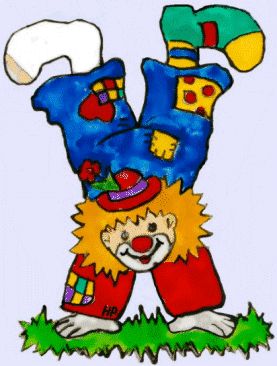 מאחלת באהבה חברתך _____________.________________________________________________________________________________________________________________________________________________________________________________________________________________________________________מאחלת באהבה חברתך _____________.